30.9.2020 - 4η Δράση ALL IN! HR Disability Tool: Οδηγός καλών πρακτικών για τη συμμετοχή των ατόμων με αναπηρία στο εργασιακό και εκπαιδευτικό περιβάλλον με τη χρήση της υποστηρικτικής τεχνολογίαςΣτο πλαίσιο του προγράμματος Erasmus+ Programme Key Action 2, η Εθνική Συνομοσπονδία Ατόμων με Αναπηρία  (Ε.Σ.Α.μεΑ.) σε συνεργασία με την FAR - The Federation for Accessibility of Romania  και άλλους τρεις (3) Ευρωπαίους Εταίρους, έχει αναλάβει την υλοποίηση του Έργου με τίτλο: "ALL IN! INcredible Practitioners to empower adults with disABILITIES through Education, Employment & Social Entrepreneurship", «Ενδυνάμωση των Ατόμων με Αναπηρία μέσω της Εκπαίδευσης, της Απασχόλησης και της Κοινωνικής Επιχειρηματικότητας», με διακριτικό τίτλο ALL IN!2ABILITIES. Η Ε.Σ.Α.μεΑ., ως συντονιστής αυτή της δράσης, σε συνεργασία με τους εταίρους ολοκλήρωσε με επιτυχία την 4η δράση του έργου με τίτλο: HR Disability Tool: Oδηγός καλών πρακτικών για τη συμμετοχή των ατόμων με αναπηρία στο εργασιακό και εκπαιδευτικό περιβάλλον με τη χρήση της υποστηρικτικής τεχνολογίας. Η πρόσβαση στην υποστηρικτική τεχνολογία είναι ανθρώπινο δικαίωμα, το οποίο κατοχυρώνεται  από τη Σύμβαση των Ηνωμένων Εθνών για τα Δικαιώματα των Ατόμων με Αναπηρίες (UNCRPD). Η υποστηρικτική τεχνολογία έχει σχεδιαστεί για να διασφαλίζει ότι τα άτομα με αναπηρία μπορούν, μεταξύ άλλων, να έχουν πρόσβαση στην εκπαίδευση και την απασχόληση, σε ίση βάση με τους άλλους. Ο οδηγός καλών πρακτικών είναι ένα εργαλείο με θεωρητικό και πρακτικό περιεχόμενο για τη συμμετοχή των ατόμων με αναπηρία στο εργασιακό και εκπαιδευτικό περιβάλλον, με τη χρήση της υποστηρικτικής τεχνολογίας. Απευθύνεται σε στελέχη διαχείρισης ανθρώπινου δυναμικού, σε συμβούλους σταδιοδρομίας και συμβούλους εργασίας, σε εκπαιδευτικούς, σε εργοδότες κ.α. προκειμένου να συμπεριλάβουν την υποστηρικτική τεχνολογία στις δραστηριότητές τους και τα άτομα με αναπηρία να εκπαιδεύονται και να εργάζονται σε ένα περιβάλλον που τους επιτρέπει να είναι ανεξάρτητα.  Ο κύριος στόχος του οδηγού είναι να παρέχει καθοδήγηση αλλά και έμπνευση σε κέντρα εκπαίδευσης ενηλίκων, γραφεία απασχόλησης, οργανισμούς, εταιρείες κ.α., ώστε να είναι σε θέση να ενισχύσουν τις πολιτικές και τις πρωτοβουλίες τους για την προσβασιμότητα των ατόμων με αναπηρία, υπό το πρίσμα της δικαιωματικής προσέγγισης, αλλά και να δημιουργούν κατάλληλα και προσβάσιμα περιβάλλοντα με τη χρήση της υποστηρικτικής τεχνολογίας.  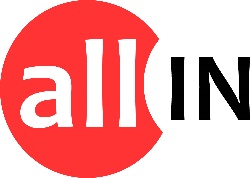 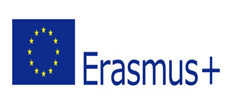 